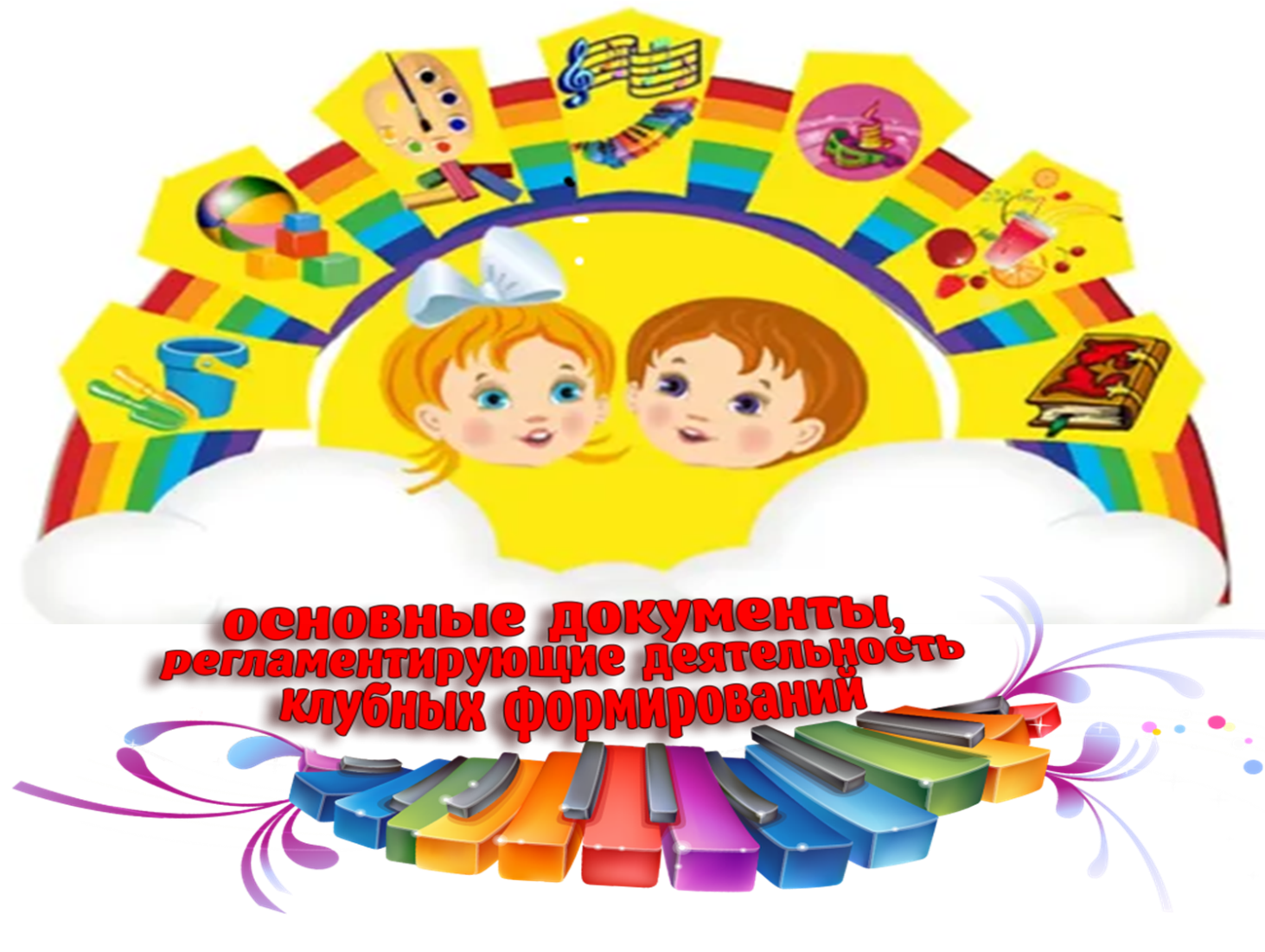 №Наименование объединение, дни и часы занятий, руководительЧисло участниковЧисло участниковВозрастная категорияЗюзинский Центральный Сельский Дом КультурыАдрес: 632322 село Зюзя, улица Центральная, дом 51Барабинского района Новосибирской областиЗюзинский Центральный Сельский Дом КультурыАдрес: 632322 село Зюзя, улица Центральная, дом 51Барабинского района Новосибирской областиЗюзинский Центральный Сельский Дом КультурыАдрес: 632322 село Зюзя, улица Центральная, дом 51Барабинского района Новосибирской областиЗюзинский Центральный Сельский Дом КультурыАдрес: 632322 село Зюзя, улица Центральная, дом 51Барабинского района Новосибирской областиЗюзинский Центральный Сельский Дом КультурыАдрес: 632322 село Зюзя, улица Центральная, дом 51Барабинского района Новосибирской области1«Юная сударушка» - вязание крючком Вторник 14.00 – 14.30Руководитель: Саулина Галина Борисовна 7чел.7чел.Дети от 7 -12 лет2.«Лукошко творчества» -  прикладное творчестваЧетверг 13.00 -14.30Руководитель: Саулина Галина Борисовна8 чел.8 чел.Дети от 7-14 лет3.«Сударушки» -  вязание крючком и спицамиПятница 19.00 – 20.30Руководитель: Саулина Галина Борисовна12 чел.12 чел.От 40 и  старше4.«Кинусайга» - лоскутное творчествоВторник 19.00 – 20.30Руководитель: Самохвалова Елена Валерьевна6 чел.6 чел.Дети 10 – 13 лет5.«Сюжет» - клуб выходного дняПятница 19.00 -20.30Руководитель: Самохвалова Елена Валерьевна12 чел.12 чел.Дети от 14 и старше6.«Сундучок волшебных сказок» - театральныйСреда 14.00 – 15.30Руководитель: Самохвалова Елена Валерьевна8 чел.8 чел.Дети 9 -12 лет7.«Волшебные точки» - точечная росписьЧетверг 19.00 – 20.30Руководитель: Кербер Светлана Александровна 10 чел.10 чел.Дети 14 -17 лет8.«Бумажная сказка» - работа с цветной бумагойСреда 14.00 – 15.30Руководитель:  Кербер Светлана Александровна10 чел.10 чел.Дети  7 -10 лет9. «Ручеёк» - фольклорный ансамбль. Обучение игре на русских народных инструментахСреда 15.30 – 17.00Руководитель: Бусаев Олег Васильевич7 чел.7 чел.Дети 8 -15 лет10.«Юный гитарист» - обучение игре на гитареЧетверг 17.00 – 18.30Руководитель: Бусаев Олег Васильевич5 чел.5 чел.Дети 10 -16 летИтого:85 чел.85 чел.Дети – 67Взрослые - 18Казанцевский Сельский Дом КультурыАдрес: 632324 деревня Казанцево, улица Центральная, дом41/1Барабинского района Новосибирской областиКазанцевский Сельский Дом КультурыАдрес: 632324 деревня Казанцево, улица Центральная, дом41/1Барабинского района Новосибирской областиКазанцевский Сельский Дом КультурыАдрес: 632324 деревня Казанцево, улица Центральная, дом41/1Барабинского района Новосибирской областиКазанцевский Сельский Дом КультурыАдрес: 632324 деревня Казанцево, улица Центральная, дом41/1Барабинского района Новосибирской областиКазанцевский Сельский Дом КультурыАдрес: 632324 деревня Казанцево, улица Центральная, дом41/1Барабинского района Новосибирской области1.«Звездочки» - юные таланты вокального мастерстваВторник 17.00 -18.30Руководитель: Печерская Любовь Николаевна6 чел.6 чел.Дети 5 – 12 лет2. «Досуг» - клуб выходного дняЧетверг 17.00 -19.00Руководитель: Казарцева Елена Николаевна5 чел.5 чел.От 40 и старше3. «Рукадельницы» - вязание крючкомСреда 14.00 -15.00Руководитель: Думбровская Надежда Ильинична6 чел.6 чел.От 40 и старше4.«Клубочек» - вязание крючком  среда 16.00-17.30Руководитель: Думбровская Надежда Ильинична4 чел.4 чел.Дети 12 -14 лет5. Ритмика младшая группаПятница  15.00 -16.35Руководитель: Думбровская Ольга Владимировна5 чел.5 чел.Дети 5 -7 лет6.Ритмика старшая группа Пятница 16.40-18.15Руководитель: Думбровская Ольга Владимировна6 чел.6 чел.Дети 9 -12 лет7. «Казанцевские женские посиделки» - любительское объединение  1 раз в месяц8 чел.8 чел.От 55 и старшеИтого:40 чел.40 чел.Дети – 21Взрослые - 19Беловский Сельский КлубАдрес: 632325 деревня Белово, улица Центральная, дом 51\1Барабинского района Новосибирской областиБеловский Сельский КлубАдрес: 632325 деревня Белово, улица Центральная, дом 51\1Барабинского района Новосибирской областиБеловский Сельский КлубАдрес: 632325 деревня Белово, улица Центральная, дом 51\1Барабинского района Новосибирской областиБеловский Сельский КлубАдрес: 632325 деревня Белово, улица Центральная, дом 51\1Барабинского района Новосибирской областиБеловский Сельский КлубАдрес: 632325 деревня Белово, улица Центральная, дом 51\1Барабинского района Новосибирской области1.«Звездочки» - детское кружковое объединениеВторник 16.00 – 17.30Руководитель: Гончарова Татьяна Леонидовна9 чел.9 чел.Дети  4 -14 лет2.«Ритм» -  физкультурно-спортивная секцияПятница 17.00 – 18.30Руководитель: Гончарова Татьяна Леонидовна7 чел.7 чел.Молодёжь от 14 – 35 лет3.«Умелые руки» - кружок декоративно-прикладного творчестваЧетверг 16.00 – 17.30Руководитель: Булычева Татьяна Евгеньевна8 чел.8 чел.Дети 4 -14 лет4.«Весёлый затейник» - детское кружковое объединениеСреда 16.00 – 17.30Руководитель: Морева Наталья Михайловна10 чел.10 чел.Дети  4 -14 лет5.«Росток» - кружковое объединение по экологииПятница 16.00 – 17.30Руководитель: Морева Наталья Михайловна6 чел.6 чел.Дети  4 -14 лет6.«Сударушки» - женское любительское объединениеСреда 13.00 – 14.30Руководитель: Пушкарева Ольга Генадьевна8 чел.8 чел.От 50 и старшеИтого:48 чел.48 чел.Дети – 38Взрослые - 10Квашнинский Сельский Дом КультурыАдрес: 632323 деревня Квашнино, улица Колхозная, дом 40Барабинского района Новосибирской областиКвашнинский Сельский Дом КультурыАдрес: 632323 деревня Квашнино, улица Колхозная, дом 40Барабинского района Новосибирской областиКвашнинский Сельский Дом КультурыАдрес: 632323 деревня Квашнино, улица Колхозная, дом 40Барабинского района Новосибирской областиКвашнинский Сельский Дом КультурыАдрес: 632323 деревня Квашнино, улица Колхозная, дом 40Барабинского района Новосибирской областиКвашнинский Сельский Дом КультурыАдрес: 632323 деревня Квашнино, улица Колхозная, дом 40Барабинского района Новосибирской области1.«Книголюб» - литературно – поэтический клубЧетверг 16.00 -  17.00Руководитель: Боинская Ирина Михайловна10 чел.Дети  8 -12 летДети  8 -12 лет2.«Веселая игрушка» - кружковое объединение по прикладному творчествуВторник, среда 16.00 – 17.30Руководитель: Боинская Ирина Михайловна11 чел.Дети  8 -13 летДети  8 -13 лет3.«Затейник» - детский игровой клубПятница 16.00 – 17.30Руководитель: Боинская Ирина Михайловна13 чел.Дети  8 -12 летДети  8 -12 лет4.«Задоринки» - клуб выходного дняПятница 19.00 – 20.00Руководитель: Майснер Надежда Витальевна8 чел.От 50 и старшеОт 50 и старше5.«Маленькие мастера» - кружковое объединение по прикладному творчествуВторник17.00 – 18.30Руководитель: Майснер Надежда Витальевна11 чел.Дети  7 -10 летДети  7 -10 лет6.«Непоседы» - детский игровой клубСреда 17.00- 18.30Руководитель: Майснер Надежда Витальевна11 чел.Дети  7 -13 летДети  7 -13 лет7.«Бильярд» - спортивный клуб по интересамСуббота: 20.00 – 21.00Руководитель: Нагорный Николай Николаевич10 чел.Молодежь от 16 до 30 лет Молодежь от 16 до 30 лет Итого:74 чел.Дети – 56Взрослые -18Дети – 56Взрослые -1830Всего: 30 формирований - 247 участников, в том числе  детских – 23/182 участника, взрослых - 7/65 частников.Всего: 30 формирований - 247 участников, в том числе  детских – 23/182 участника, взрослых - 7/65 частников.Всего: 30 формирований - 247 участников, в том числе  детских – 23/182 участника, взрослых - 7/65 частников.Всего: 30 формирований - 247 участников, в том числе  детских – 23/182 участника, взрослых - 7/65 частников.